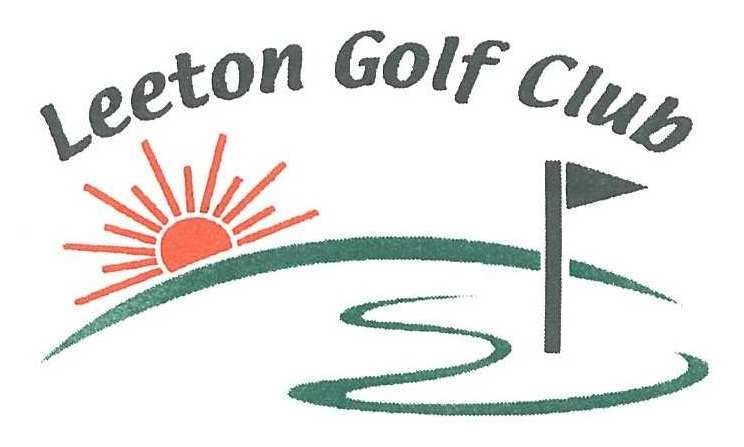 MOTORISED CART USAGE POLICYThe Leeton Golf Club and the Leeton Shire Council have invested considerable resources in installing a new irrigation system in an effort to improve playing areas. However, there is no doubt that the incorrect use of carts damages the grass surface through soil compaction and tyre wear. With this in mind, the club will implement a policy for the use of carts that balance the needs of all parties. Cart users are expected to travel on the side of fairways preferable in the rough and use the 90 degree rule. The 90 degree rule means that the golfers are required to keep their carts in the rough until they are even with a ball in the fairway. Only then should the cart leave the rough turning 90 degrees to drive straight across to the golf ball. After playing the shot, the cart should return straight back to the rough, until pulling even with another ball. Carts must not be driven or parked on or within 10 meters of greens and greenside bunkers.If course conditions are wet, carts should only travel on the driest and firmest parts of the course.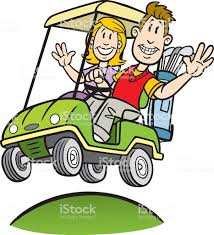 